1. MotivateWhen have you felt most at home with a group of people?family reunionpeople you work withfriends you went to school with (high school, college)people you served in the military withfriends you have studied the Bible withyour Sunday School class (Connect Group, Small Group, etc.)people you knew way back whenpeople with whom you went through some trauma together 2. TransitionFor people who have come to faith in Christ we belong to a unique groupNot only are we members of a local congregation …We also become a part of the Body of Christ – that group of believers the world over.3. Bible Study3.1 Christ Head of the ChurchListen for Christ’s relationship to the Church.Ephesians 1:20-23 (NIV)   which he exerted in Christ when he raised him from the dead and seated him at his right hand in the heavenly realms, 21  far above all rule and authority, power and dominion, and every title that can be given, not only in the present age but also in the one to come. 22  And God placed all things under his feet and appointed him to be head over everything for the church, 23  which is his body, the fullness of him who fills everything in every way.What two events related to Christ does Paul cite to describe the greatness of God’s power given to those who believe? God the Father raised Jesus from the deadthen He seated Him at His right hand in the heavenly realmsOver what realms and for what times has Christ been exalted?Jesus is placed as King and Rulerabove all other rulers and authoritiesabove all other powers and dominionsabove all others with titles of authority of any kindabove all authorities in past, present, and future times What does it mean for Christ to be head over all things to the church? Christ is the supreme authority of the Church … all believers of all time … of all denominationsJesus is in chargeHe has the power and authority to carry out His purposes and plansHe has the wisdom to accomplish His purposes and plansIf Christ is the head and the church is His body, what implications does that have for how the church functions? the Church must bow to His authorityall believers and congregations must follow His commands, His purposeswe trust in His guidancewe depend on His strength and wisdom in all activities and ministriesHow is being a part of a church different from being a part of any other organization? our Leader is God, Himselfour Leader has the power and authority to accomplish His purposes for us as individuals, as local congregations, as a denomination, and as a world wide Body of believersour Leader loves us supremely (in contrast to most earthly leadership who are so often self-serving)What happens when we forget that Christ is the head of the church?we failwe become discouragedwe go off in directions that accomplish littlewe can become confusedHow does the knowledge of God’s authority and control make you secure? we often give up on the human leadership we encounterwe can depend on God’s leadershipwhen we remember that God is in control, we need not despairwe can be encouraged to know that the One who is in charge, loves us supremelyin the midst of all the current events that seem out of control (pandemic, attacks on our culture, polarization of politics) we can rest assured that God is still in controlHe will accomplish His purposes no matter what human or satanic evils arise How can we make Christ the Head of our lives as individuals?daily worship Him … be in awe of who He is and what He has donepraise Him, thank Him … don’t take His blessings for grantedsubmit to Christ, to His leadership in your lifedaily communication with Him … reading, meditating on God’s Wordtalking to God … Adoration, Confession, Thanksgiving, Supplication  (ACTS)When the Spirit of Christ fills our lives, how will our lives be different?victorious Christian livingwitnesses to a hurting worldactive in the furthering of God’s Kingdomfaithful use of our resources in glorifying God and building the Church3.2 God’s GraceListen for God’s gift.Ephesians 2:8-10 (NIV)  For it is by grace you have been saved, through faith--and this not from yourselves, it is the gift of God-- 9  not by works, so that no one can boast. 10  For we are God's workmanship, created in Christ Jesus to do good works, which God prepared in advance for us to do. List the critical words you see in verse 8.gracesavedfaithgiftHow do they relate to each other in the salvation experience?we are saved by God’s grace – His love and blessings on us that we do not deserveour salvation is a gift, we cannot earn itwe respond to God’s remedy to our sin problem by faith … we declare our belief in Jesus’ death and resurrection which paid the penalty we deserve For what purpose have we been saved?to do good workswe are not saved by good workswe are saved for the purpose of doing good workswe follow God’s plans for us in service and ministry – to one another as members of the Body of Christ – to unbelievers, bringing them to ChristWhat do these verses teach us about God’s grace?GRACE … God’s Riches At Christ’s Expense God bestows blessings on us – salvation most importantly – even though we don’t deserve itGod’s love is expressed to us without requirement or guarantee of reciprocitythat love is expressed to all people … whether they receive Him or notJesus died for the sins of all men, women, and children … whether they respond in faith or not Why is it important for us to know that we are God’s workmanship, God’s work of art? we find purpose in lifewe should not be down on ourselvesGod has given each believer one or more Spiritual Gifts/Abilities with which we minister to one another in the Body of Christwe are a specially designed “tool” in the hands of the Master ArtistHe uses our abilities, even our disabilities to accomplish His purposes3.3 Members Together in God’s HouseholdListen for who we are in Christ.Ephesians 2:19-22 (NIV)   Consequently, you are no longer foreigners and aliens, but fellow citizens with God's people and members of God's household, 20  built on the foundation of the apostles and prophets, with Christ Jesus himself as the chief cornerstone. 21  In him the whole building is joined together and rises to become a holy temple in the Lord. 22  And in him you too are being built together to become a dwelling in which God lives by his Spirit.What images did Paul use to describe the union of all believers in Christ? foreignersalienscitizensfamily members (members of God’s household)foundationcornerstonebuilding, temple, dwellingWhom does he identify as the foundation of God’s holy building?apostlesprophetsChrist Himself, the chief cornerstone What do you think is the significance of Christ as the corner stone?the other “walls” are lined up on Christif you remove that one stone, the whole building might crumbleHis place in the church is a place of prominence and honorWhat can we do to continually align ourselves with Christ, the Cornerstone?read and heed His teachingstalk to Him in prayerbe sensitive to the urgings of His Holy Spiritapply the Truth you receive in preaching services, in Bible study groupsConsider the importance of “fitting together” of different elements of the structure of a building  … prevents leaks, shifting, collapse.  What kinds of attitudes or actions sometimes need to be adjusted in our lives so that we “fit together” with other believers?set aside attitudes of self-importancerespect for other people’s opinionsrealization that when we get to heaven, none of us will be 100% correct on our theologyappreciation for the skills God has given to otherswillingness to minister where neededwillingness to use the Spiritual Gifts God has given usApplicationConfess. Adopt a right mindset of your part in Christ’s church. Confess any wrong attitudes you hold (or have previously held) about individuals in your local church.Submit. Read Ephesians 1:20-23 again and reflect upon the power and authority of Jesus Christ. Submit your life to His authority and control. Commit. If you’re not a member of a local church, pursue membership to begin experiencing the beauty of living together” in the household of God. This might mean going through a membership class or talking to a pastor. If you’re already a member, commit yourself anew to the covenant and mission of your church. 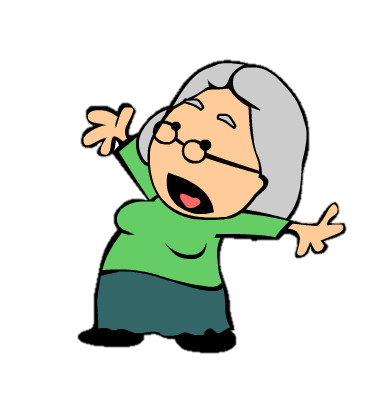 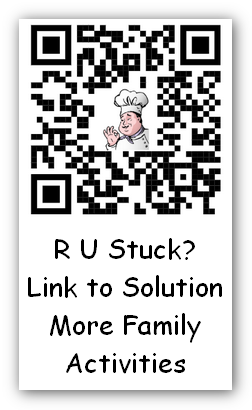 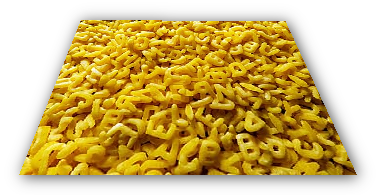 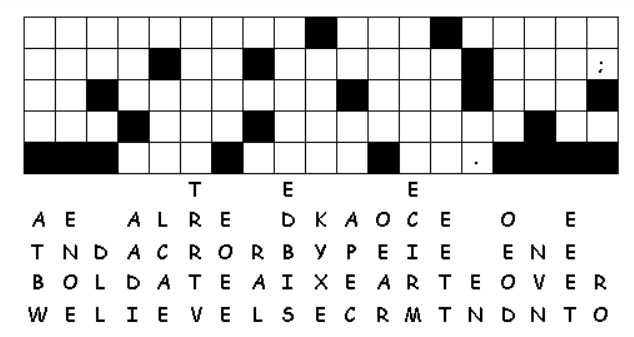 